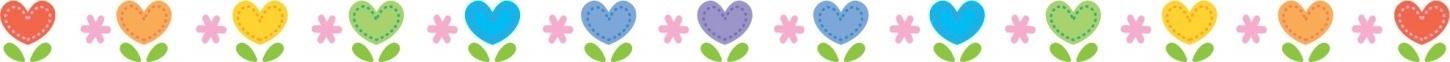 　　　　　　　　　　　　　　　　　　　　　平成２９年度　ひまわりクラブのご案内　　　　　　　　　　　　　　　　　　　　　　　　　　　　　　　　　　　　　　川西市立多田幼稚園　今年度も子育て支援活動として就園前幼児のみなさんを対象とした『ひまわりクラブ』を計画しています。いろいろな遊びに興味をもったり、集団活動の楽しさを味わったりすることを目的としています。どうぞご参加ください。　　　＜実施予定表＞１０：００～１１：３０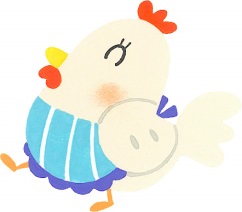 ※ひまわりクラブ対象児　平成２５年４月２日～平成２６年４月１日生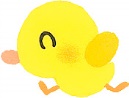 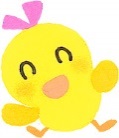 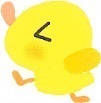 ＜その他＞　　　　　　　　　　　　　　　　　　　　　　　　　　　　　　・保護者の方は、首からぶら下げられるタイプの名札を各自ご用意ください。　在園児の保護者の方は、現在使用していただいているもので構いません。・お子さんと一緒に遊んでいただきますので活動しやすい服装でお越しください。・いつからでも参加できます。都合のよい日だけでも参加できます。【注意事項】・保護者の方が責任をもって参加してください。・駐車場はありませんので、車での来園はできません。・午前７時の段階で川西市に大雨・洪水・暴風・大雪警報が発令されている場合は中止となります。・小学校の校庭を通る時は、端の方を通ってください。・ご不明な点がありましたら、園までお問い合わせください。　　　　　川西市立多田幼稚園　　　☎　072-793-2030　　　　　多田幼稚園ホームページ　http:www:kawanishi-hyg.ed.jp/tadako/         ※日々の幼稚園の様子を写真付きで公開しています。ぜひご覧ください。　ひまわりクラブ(来年度入園を控えた３歳児のお子様対象)　ひまわりクラブ(来年度入園を控えた３歳児のお子様対象)６月１４日(水)１１月　８日(水)６月２１日(水)　１１月２９日(水)７月　５日(水)　１２月　６日(水)７月１２日(水)　１２月２０日(水)９月　６日(水)　　１月１７日(水)９月２０日(水)　　１月２４日(水)１０月　４日(水)　　２月　７日(水)１０月２５日(水)　　２月２１日(水)